678190, Республика Саха (Якутия),Мирнинский район, п.Айхал, ул. Советская, 12; тел/факс (41136)6-26-53;6-10-02.  ИНН 1433016531 , КПП 143301001, р\счет 40701810398051000150 ;   ГРКЦ  НБ Республики Саха (Якутия) Банка  России   г. ЯкутскУФК по Республике Саха  (Якутия)(Администрация МО «Мирнинский район»» РС (Я),  МБОУ СОШ № 5)л\с 20074025853,   БИК 049805001 ,   e-mail:  sсhool5-aykhal@mail.ruПояснительная записка об оснащение кабинета для детей с ограниченными возможностями здоровья            Директор МБОУ «СОШ №5»                                             Плотникова Н.А.Российская  Федерация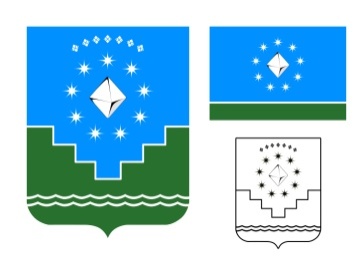 Россия  ФедерациятаРеспублики  Саха  (Якутия)Саха  РеспубликатаМуниципальное образование«Мииринэй   оройуона»Муниципальное бюджетноеОбщеобразовательное учреждение«Средняя общеобразовательная школа №5» п.АйхалМуниципальнай  тэриллии           «5 нyөмэрдээх  орто  уопсайyөрэхтээhин  оскуолата»Муниципальнай  бюджетнай   тэрилтэ№Наименованиекол-во (шт.)Год приобретения1Сенсорная тропа2 23.12.2011 г.2Сухой бассейн "Ломтик"116.12.2017 г.3Дидактический модуль "Времена Года"116.12.2017 г.4Развивающий мягкий модуль "Крестики- нолики"116.12.2017 г.5Гусеничный подъёмник для инвалидов -лестничное подъёмное устройство107.02.2018 г.6Прибор для письма по Брайлю216.03.2018 г.7Прибор для рельефного рисования216.03.2018 г.8Прибор «Графика»116.03.2018 г.9Магнитный набор для реабилитации (для слепых и слабовидящих детей)116.03.2018 г.10Видеоувеличитель портативный216.03.2018 г.11Устройство "Говорящая книга"116.03.2018 г.12Тетради для письма по Брайлю216.03.2018 г.13Тактильный знак1516.03.2018 г.14Информационная наклейка8016.03.2018 г.15Информационно-тактильный знак2116.03.2018 г.16Тест «Тулуз-Пьерона» кабинетный вариант102.07.2018 г.17Настольная игра Танграм209.04.2018 г.18Балансировочная доска-лабиринт №1209.04.2018 г.19Комната релаксации123.07.2019 г.20Тактильные знаки101.10.2019 г.21Световой маяк для улицы или помещения101.10.2019 г.22Бегущая строка для помещения101.10.2019 г.23Балансировочная доска-лабиринт №1308.04.2019 г.24Мяч резиновый большой 15 см.408.04.2019 г.25Настольная игра Танграм308.04.2019 г.26Мозаика 13мм. 110эл.508.04.2019 г.27Кинетический песок, 1 кг.408.04.2019 г.28Сложи квадрат 2 уровень408.04.2019 г.29Сложи квадрат 3 уровень408.04.2019 г.30Сложи узор (деревянная коробка)308.04.2019 г.31Геоборд, 30*30508.04.2019 г.32Доска для работы с пластилином, А4, белая с бортиком, шт.1508.04.2019 г.33Кресло коляска для МГН125.05.2020 г.34Тактильные знаки3025.05.2020 г.35Стол трансформер106.10.2020 г.36Стул ученический регулируемый606.10.2020 г.37Система хранения106.10.2020 г.38216.03.2018 г.39КоррПедагогика(Владос)(о) Уроки соц.-бытовой ориентировки в 2кл.спец.(коррекц.) учрежд.VIII вида Конспекты уроков (Смирнова Е.Ю.,Панова Н.В.) 216.03.2018 г.40Организация коррекционно-педагогического процесса в школе для слепых и слабовидящих детей. Методическое пособие. Тупоногов Б.К. 2 16.03.2018 г.41ФГОС Ишимова О.А. Логопедическое сопровождение учащихся начальных классов. Чтение (программно-методические материалы), (Просвещение, 2014), Обл, c.77 216.03.2018 г.42ФГОС Ишимова О.А.,Шаховская С.Н.,Алмазова А.А. Логопедическое сопровождение учащихся начальных классов. Письмо. Программно-методические материалы, (Просвещение, 2014), Обл, c.126 216.03.2018 г.43Формирование графомоторных навыков у младших школьников. Астахова Т.В. 216.03.2018 г.44Предупреждение нарушений чтения и письма у детей младшего школьного возраста. В 3 вып. Вып.1 Животные в загадках Ракитина В.А. 216.03.2018 г.45Предупреждение нарушений чтения и письма у детей младшего школьного возраста. В 3 вып. Вып.2 Растительный мир в загадках в алфавитном порядке (овощи, фрукты, ягоды) Ракитина В.А. 216.03.2018 г.46Предупреждение нарушений чтения и письма у детей младшего школьного возраста. Пособие для логопеда. В трех выпусках. Вып. 3: Растительный мир (деревья, кустарники, травы, цветы) Ракитина В.А. 216.03.2018 г.47Логопедические занятия с детьми с ОНР и ФФН в начальной школе. 3 кл. Словарный запас и лексико-грамматические конструкции Лазаренко Л.В. 216.03.2018 г.48Логопедические занятия с детьми с ОНР и ФФН в начальной школе. 2 кл. Звуко-буквенный анализ Лазаренко Л.В. 216.03.2018 г.49Логопедические занятия с детьми с ОНР и ФФН в начальной школе. 1 кл. Развитие графомоторных функций Лазаренко Л.В. 216.03.2018 г.50Практическая коррекционная работа с детьми с ОНР. Методическое пособие. Рудик О.С. 216.03.2018 г.51Богатая О.Ф. Обучение грамоте детей с тяжёлыми нарушениями речи (ТНР). Учебное пособие для 1 дополнительного и 1 классов 2 16.03.2018 г.52Коррекция двигательных и речевых нарушений методами физического воспитания. Методическое пособие. Якубович М.А., Преснова О.В 2 16.03.2018 г.53Психология детей с нарушением функций опорно-двигательного аппарата. Методическое пособие. Шипицина Л.М., Мамайчук И.И. 2 16.03.2018 г.54116.03.2018 г.55КоррПедагогика(Владос)(о) Развитие читательских навыков у детей Компл.I А,В,Б,Е,И,М,Г,Д,К,О Уч.пос. (Иншакова О.Б.,Иншакова А.Г.) 116.03.2018 г.56КоррПедагогика(Владос)(о) Развитие читательских навыков у детей Компл.II Л,С,Н,Ё,З,П,Я,Т,Р,Ш,У Уч.пос. (Иншакова О.Б.,Иншакова А.Г.) 116.03.2018 г.57КоррПедагогика(Владос)(о) Развитие читательских навыков у детей Компл.III Й,Ф,Ы,Ж,Ю,Ч,Х,Ц,Щ,Ь,Э,Ъ Уч.пос. (Иншакова О.Б.,Иншакова А.Г.) 116.03.2018 г.58Обучение грамоте. Подготовка к обучениюписьму и чтению.Звуки речи, слова, предложения, в 2-х частях. Тригер Р.Д., Владимирова Е.В. Часть 1 116.03.2018 г.59Обучение грамоте. Подготовка к обучениюписьму и чтению.Звуки речи, слова, предложения, в 2-х частях. Тригер Р.Д., Владимирова Е.В. Часть 2 116.03.2018 г.60Подготовка к обучению грамоте детей с ЗПР в 1 дополнительном классе. Методические рекомендации. Тригер Р.Д., Павленко И.Н. 1 16.03.2018 г.61Подготовка к обучению грамоте детей с задержкой психического развития в 1 классе. Методические рекомендации, программа и тематическое планирование к УМК "Обучение грамоте" Тригер Р.Д. 1 16.03.2018 г.62Саморегуляция в познавательной деятельности у детей с задержкой психического развития: учеб. Пособие Бабкина Н.В. 1 16.03.2018 г.63Логопедическое сопровождение младших школьников с ЗПР на основе использования фольклорного материала. Азина Е.Г. 1 16.03.2018 г.64Просвещение /коррекционная школа/ азбука, русский язык, литература, математика, окружающий мир, технология, изобразительное искусство, музыка, физическая культура.3615.03.2018 г.